Výběrové řízeníStatutární město OstravaVyhlašuje na základě usnesení zastupitelstva města č. 1251/ZM1418/19 ze dne 14.09.2016 výběrové řízení na poskytování peněžních prostředků na rok 2017 na podporu aktivit v oblastech:na rok 2017 včetně témat podpory uvedených ve speciálních částech pro jednotlivé oblasti a žádosti jsou k dispozici na webových stránkách statutárního města Ostravy (www.ostrava.cz v sekci „Dotace“ a na stránkách jednotlivých odborů poskytujících peněžní prostředky). 
Bližší informace k tomuto programu podají kontaktní zaměstnanci Magistrátu města Ostravy.Magistrát města Ostravy, odbor kultury a volnočasových aktivit Prokešovo nám. 8, 729 30 OstravaLhůta pro podání žádostí je od 17.10.2016 do 31.10.2016.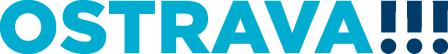 volný časkód KVA/VČ    podpora osob s handicapem    podpora osob s handicapemkód SVZ/Hprevence kriminalitykód SVZ/PKprotidrogová prevencekód SVZ/PProdinná politikakód SVZ/RPsociální péčekód SVZ/SPzdravotnictvíkód SVZ/ZDRAVškolstvíkód ŠaS/ŠKOLProgram  naposkytování  peněžních  prostředkůz rozpočtu  statutárního  města  Ostravyoblast volného časuŠárka BöhmerováŠárka Böhmerová599 443 083sbohmerova@ostrava.czMagistrát města Ostravy, odbor sociálních věcí a zdravotnictvíMagistrát města Ostravy, odbor sociálních věcí a zdravotnictvíMagistrát města Ostravy, odbor sociálních věcí a zdravotnictvíMagistrát města Ostravy, odbor sociálních věcí a zdravotnictvíProkešovo nám. 8, 729 30 OstravaProkešovo nám. 8, 729 30 OstravaProkešovo nám. 8, 729 30 Ostravaoblast podporyIng. Petra TeichmannováIng. Petra Teichmannová599 443 819pteichmannova@ostrava.czosob s handicapemIng. Petra TeichmannováIng. Petra Teichmannová599 443 819pteichmannova@ostrava.czosob s handicapemoblast prevenceMgr. Tomáš ZmijaMgr. Tomáš Zmija599 443 860tzmija@ostrava.czkriminalityMgr. Tomáš ZmijaMgr. Tomáš Zmija599 443 860tzmija@ostrava.czkriminalityoblast protidrogovéMgr. Štěpán VozárikMgr. Štěpán Vozárik599 443 860svozarik@ostrava.czprevenceMgr. Štěpán VozárikMgr. Štěpán Vozárik599 443 860svozarik@ostrava.czprevenceoblast rodinnéBc. Michal SněhotaBc. Michal Sněhota599 443 867msnehota@ostrava.czpolitikyBc. Michal SněhotaBc. Michal Sněhota599 443 867msnehota@ostrava.czpolitikyoblast sociální péčeIng. Martin PetrášekIng. Martin Petrášek599 443 820mpetrasek@ostrava.czoblast sociální péčeBc. Monika Ličková, DiS.Bc. Monika Ličková, DiS.599 443 820mlickova@ostrava.czBc. Monika Ličková, DiS.Bc. Monika Ličková, DiS.599 443 820mlickova@ostrava.czoblastBc. Michal SněhotaBc. Michal Sněhota599 443 867msnehota@ostrava.czzdravotnictvíBc. Michal SněhotaBc. Michal Sněhota599 443 867msnehota@ostrava.czzdravotnictvíMagistrát města Ostravy, odbor školství a sportuMagistrát města Ostravy, odbor školství a sportuMagistrát města Ostravy, odbor školství a sportuProkešovo nám. 8, 729 30 OstravaProkešovo nám. 8, 729 30 OstravaProkešovo nám. 8, 729 30 Ostravaoblast školstvíIng. Martina Kuchyňková599 444 264mkuchynkova@ostrava.cz